ATZINUMS Nr. 22/11-3.7/23par atbilstību ugunsdrošības prasībāmAtzinums iesniegšanai derīgs sešus mēnešus.Atzinumu var apstrīdēt viena mēneša laikā no tā spēkā stāšanās dienas augstākstāvošai amatpersonai:Atzinumu saņēmu:20____. gada ___. ___________DOKUMENTS PARAKSTĪTS AR DROŠU ELEKTRONISKO PARAKSTU UN SATURLAIKA ZĪMOGU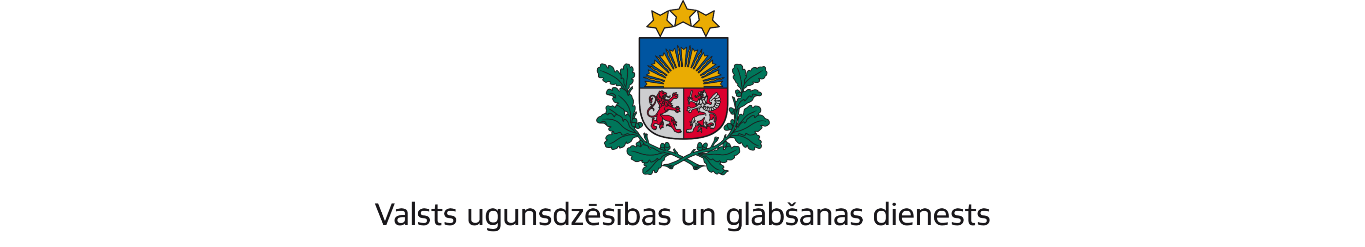 ZEMGALES REĢIONA BRIGĀDEDobeles iela 16, Jelgava, LV-3001; tālr.: 63037551; e – pasts: zemgale@vugd.gov.lv; www.vugd.gov.lvJelgavaSIA „Zemgale S”(izdošanas vieta)(juridiskās personas nosaukums vai fiziskās personas vārds, uzvārds)10.05.2022.Reģ.Nr.43603022715(datums)(juridiskās personas reģistrācijas numurs vai fiziskās personās kods)Skolotāju iela 3, Jelgava, LV-3001(juridiskās vai fiziskās personas adrese)1.Apsekots: būves ar kadastra apzīmējumiem 54440070216008, 54440070216007, 54440070216001, 54440070216002, 54440070216004, 54440070059002 un teritorijas ar kadastra apzīmējumiem 54440070059, 54440070216 (turpmāk - objekts)(apsekoto būvju, ēku vai telpu nosaukums)2.Adrese: ``Otto``, Āne, Cenu pag., Jelgavas nov., LV-3043 un ``Ānes muiža``, Āne, Cenu pag., Jelgavas nov., LV-30433.Īpašnieks (valdītājs): Daina Kanaška, 121061-*****, Parka iela 25, Jelgava, LV-3002;(juridiskās personas nosaukums vai fiziskās personas vārds, uzvārds)Juris Ekmanis, 020446-*****, „Ānes muiža” – 3, Āne, Cenu pag., Jelgavas nov., LV-3043Juris Ekmanis, 020446-*****, „Ānes muiža” – 3, Āne, Cenu pag., Jelgavas nov., LV-3043(juridiskās personas reģistrācijas numurs vai fiziskās personas kods; adrese)4.Iesniegtie dokumenti: SIA „Zemgale S” 2022.gada 13.aprīļa iesniegums Nr.0-04/20225.Apsekoto būvju, ēku vai telpu raksturojums: objekts sastāv no sešām būvēm, visas būves aprīkotas ar automātisko ugunsgrēka atkāšanas un trauksmes signalizācijas sistēmu. Objekts nodrošināts ar ugunsdzēsības aparātiem. Objektam ir sava ūdensņemšanas vieta. 6.Pārbaudes laikā konstatētie ugunsdrošības prasību pārkāpumi: netika konstatēti.7.Slēdziens: objekts atbilst diennakts nometnes rīkošanai.8.Atzinums izdots saskaņā ar: Ministru kabineta 2009.gada 1.septembra noteikumu Nr.981 „Bērnu nometņu organizēšanas un darbības kārtība” 8.5.apakšpunktu.(normatīvais akts un punkts saskaņā ar kuru izdots atzinums)9.Atzinumu paredzēts iesniegt: Valsts izglītības satura centram(iestādes vai institūcijas nosaukums, kur paredzēts iesniegt atzinumu)Valsts ugunsdzēsības un glābšanas dienesta Zemgales reģiona brigādes komandierim, Dobeles ielā 16, Jelgavā, LV-3001.(amatpersonas amats un adrese)VUGD ZRB Ugunsdrošības uzraudzības un civilās aizsardzības nodaļas inspektore virsleitnante Tatjana Novikova(amatpersonas amats)(paraksts)(v. uzvārds)2022.gada 10.maijā nosūtīts uz aivars-alis@inbox.lv(juridiskās personas pārstāvja amats, vārds, uzvārds vai fiziskās personas vārds, uzvārds; vai atzīme par nosūtīšanu)(paraksts)